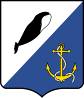 АДМИНИСТРАЦИЯПРОВИДЕНСКОГО ГОРОДСКОГО ОКРУГАПОСТАНОВЛЕНИЕВ целях уточнения отдельных положений муниципальной программы «Стимулирование экономической активности населения Провиденского городского округа на 2020-2023 годы», Администрация Провиденского городского округаПОСТАНОВЛЯЕТ:1.	Внести в Постановление Администрации Провиденского городского округа от 06 мая 2016 года № 116 «Об утверждении муниципальной программы «Стимулирование экономической активности населения Провиденского городского округа на 2020-2023 годы» следующие изменения:           1).  в Паспорте Программы:        а) абзац «Объёмы бюджетных ассигнований Программы» изложить в следующей  редакции:«»;            2) В Подпрограмме «Поддержка хозяйствующих субъектов, осуществляющих деятельность в поселке городского типа Провидения»:             а) в Паспорте Подпрограммы абзац «Объёмы бюджетных ассигнований Подпрограммы» изложить в следующей редакции:«                                                                                                                                  »;            б) раздел IV «Ресурсное обеспечение Подпрограммы» изложить в следующей редакции:«Всего по Подпрограмме составляет 4701,8 тыс. рублей, из них по годам:2020 год - за счет средств окружного бюджета – 3763,8;за счет средств местного бюджета – 0,0 тыс. рублей;2021 год - за счет средств окружного бюджета – 938,0 тыс. рублей;за счет средств местного бюджета – 0,0 тыс. рублей;2022 год - за счет средств окружного бюджета – 0,0 тыс. рублей;за счет средств местного бюджета – 0,0 тыс. рублей;2023 год - за счет средств окружного бюджета – 0,0 тыс. рублей;за счет средств местного бюджета – 0,0 тыс. рублей.»;            в) раздел VI изложить в следующей редакции:«VI. Перечень мероприятий Подпрограммы»2. Настоящее постановление обнародовать на официальном сайте Провиденского городского округа www.provadm.ru.	  3.  Контроль  за   исполнением  настоящего  постановления  возложить  на Управление финансов, экономики и имущественных отношений Администрации Провиденского городского округа (Веденьева Т.Г.).  4. Настоящее постановление вступает в силу со дня обнародования. Заместительглавы Администрации					                    В.В. ПарамоновПодготовлено:	М.Б. СапрыкинаСогласовано:	Е.М. Юрченко	Д.В. Рекун                                                                                              Разослано: дело, Управление финансов, экономики и имущественных отношений.от 26 октября 2021 г.                    № 452пгт. ПровиденияО внесении изменений в постановление Администрации Провиденского городского округа от 06 мая 2016 года № 116 «Об утверждении муниципальной программы «Стимулирование экономической активности населения Провиденского городского округа на 2020-2023 годы»Объёмы бюджетных ассигнований ПрограммыОбщий объем бюджетных ассигнований Муниципальной программы составляет  30450,9 тыс. рублей, из них по годам:2020 год - за счет средств окружного бюджета – 5729,6 тыс. рублей;за счет средств местного бюджета – 6208,3 тыс. рублей;2021 год  - за счет средств окружного бюджета 3210,7 тыс. рублей; за счет средств местного бюджета – 15302,3 тыс. рублей; 2022 год – за счет средств окружного бюджета – 0,0 тыс. рублей;за счет средств местного бюджета – 300,0 тыс. рублей;2023 год – за счет средств окружного бюджета – 0,0 тыс. рублей;за счет средств местного бюджета – 300,0 тыс. рублей.Объёмы бюджетных ассигнований ПодпрограммыВсего по Подпрограмме составляет 4701,8 тыс. рублей, из них по годам:2020 год - за счет средств окружного бюджета – 3763,8 тыс. рублей;за счет средств местного бюджета – 0,0 тыс. рублей;2021 год - за счет средств окружного бюджета – 938,0 тыс. рублей;за счет средств местного бюджета – 0,0 тыс. рублей;2022 год - за счет средств окружного бюджета – 0,0 тыс. рублей;за счет средств местного бюджета – 0,0 тыс. рублей;2023 год - за счет средств окружного бюджета – 0,0 тыс. рублей;за счет средств местного бюджета – 0,0 тыс. рублей.№Наименование направления, раздела, мероприятияСрок окончания реализацииОбъём финансового обеспечения на реализацию мероприятия, тыс. рублейОбъём финансового обеспечения на реализацию мероприятия, тыс. рублейОбъём финансового обеспечения на реализацию мероприятия, тыс. рублейОбъём финансового обеспечения на реализацию мероприятия, тыс. рублей№Наименование направления, раздела, мероприятияСрок окончания реализацииВсегоВ том числе средстваВ том числе средстваВ том числе средства№Наименование направления, раздела, мероприятияСрок окончания реализацииВсегоОкружного бюджетаМестного бюджетаПрочих внебюджетных источников12345671.1.Финансовая поддержка субъектов предпринимательской деятельности, осуществляющих деятельность в городской местности, в связи с распространением новой коронавирусной инфекции2021938,0938,00,0-